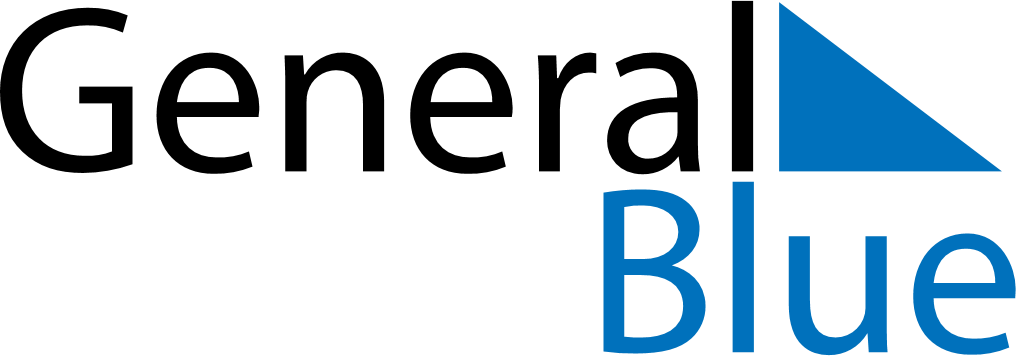 June 2024June 2024June 2024June 2024June 2024June 2024June 2024Smach Mean Chey, Koh Kong, CambodiaSmach Mean Chey, Koh Kong, CambodiaSmach Mean Chey, Koh Kong, CambodiaSmach Mean Chey, Koh Kong, CambodiaSmach Mean Chey, Koh Kong, CambodiaSmach Mean Chey, Koh Kong, CambodiaSmach Mean Chey, Koh Kong, CambodiaSundayMondayMondayTuesdayWednesdayThursdayFridaySaturday1Sunrise: 5:43 AMSunset: 6:28 PMDaylight: 12 hours and 45 minutes.23345678Sunrise: 5:43 AMSunset: 6:28 PMDaylight: 12 hours and 45 minutes.Sunrise: 5:43 AMSunset: 6:29 PMDaylight: 12 hours and 45 minutes.Sunrise: 5:43 AMSunset: 6:29 PMDaylight: 12 hours and 45 minutes.Sunrise: 5:43 AMSunset: 6:29 PMDaylight: 12 hours and 46 minutes.Sunrise: 5:43 AMSunset: 6:29 PMDaylight: 12 hours and 46 minutes.Sunrise: 5:43 AMSunset: 6:29 PMDaylight: 12 hours and 46 minutes.Sunrise: 5:43 AMSunset: 6:30 PMDaylight: 12 hours and 46 minutes.Sunrise: 5:43 AMSunset: 6:30 PMDaylight: 12 hours and 46 minutes.910101112131415Sunrise: 5:43 AMSunset: 6:30 PMDaylight: 12 hours and 47 minutes.Sunrise: 5:43 AMSunset: 6:30 PMDaylight: 12 hours and 47 minutes.Sunrise: 5:43 AMSunset: 6:30 PMDaylight: 12 hours and 47 minutes.Sunrise: 5:43 AMSunset: 6:31 PMDaylight: 12 hours and 47 minutes.Sunrise: 5:43 AMSunset: 6:31 PMDaylight: 12 hours and 47 minutes.Sunrise: 5:44 AMSunset: 6:31 PMDaylight: 12 hours and 47 minutes.Sunrise: 5:44 AMSunset: 6:32 PMDaylight: 12 hours and 47 minutes.Sunrise: 5:44 AMSunset: 6:32 PMDaylight: 12 hours and 47 minutes.1617171819202122Sunrise: 5:44 AMSunset: 6:32 PMDaylight: 12 hours and 47 minutes.Sunrise: 5:44 AMSunset: 6:32 PMDaylight: 12 hours and 47 minutes.Sunrise: 5:44 AMSunset: 6:32 PMDaylight: 12 hours and 47 minutes.Sunrise: 5:44 AMSunset: 6:33 PMDaylight: 12 hours and 48 minutes.Sunrise: 5:45 AMSunset: 6:33 PMDaylight: 12 hours and 48 minutes.Sunrise: 5:45 AMSunset: 6:33 PMDaylight: 12 hours and 48 minutes.Sunrise: 5:45 AMSunset: 6:33 PMDaylight: 12 hours and 48 minutes.Sunrise: 5:45 AMSunset: 6:33 PMDaylight: 12 hours and 48 minutes.2324242526272829Sunrise: 5:46 AMSunset: 6:34 PMDaylight: 12 hours and 48 minutes.Sunrise: 5:46 AMSunset: 6:34 PMDaylight: 12 hours and 48 minutes.Sunrise: 5:46 AMSunset: 6:34 PMDaylight: 12 hours and 48 minutes.Sunrise: 5:46 AMSunset: 6:34 PMDaylight: 12 hours and 47 minutes.Sunrise: 5:46 AMSunset: 6:34 PMDaylight: 12 hours and 47 minutes.Sunrise: 5:47 AMSunset: 6:34 PMDaylight: 12 hours and 47 minutes.Sunrise: 5:47 AMSunset: 6:35 PMDaylight: 12 hours and 47 minutes.Sunrise: 5:47 AMSunset: 6:35 PMDaylight: 12 hours and 47 minutes.30Sunrise: 5:47 AMSunset: 6:35 PMDaylight: 12 hours and 47 minutes.